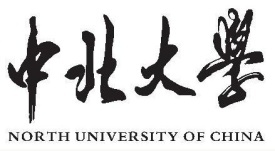 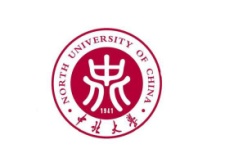 电气与控制工程学院实验报告课程名称：实验题目：                                   指导教师：班级：XX060XXX             学号：XX          学生姓名：王小明实验目的和任务正文用小四号宋体字体，1.5倍行间距实验仪器及器件正文用小四号宋体字体，1.5倍行间距实验内容及原理正文用小四号宋体字体，1.5倍行间距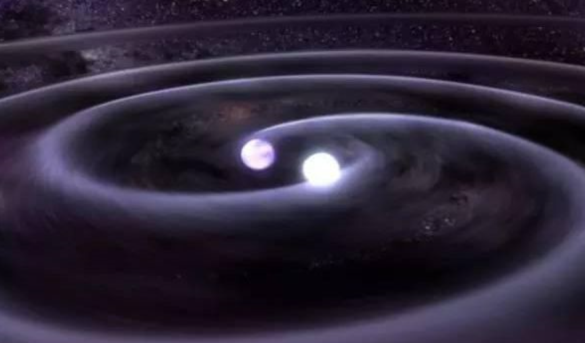 图3.1XXXXXXXXXXXXXXXX（5号宋体，图片按章节单独排序编号）图3.2XXXXXXXXXXXXXXXX实验步骤正文用小四号宋体字体，1.5倍行间距实验测试数据表格记录正文用小四号宋体字体，1.5倍行间距表格用五号宋体，表格内文字用单倍行距。表5.1 表格要按章节单独排序编号（五号宋体）表5.2表格要按章节单独排序编号图5.1XXXXXXXXXXXXXXXX（图片按章节单独排序编号）实验数据分析及处理正文用小四号宋体字体，1.5倍行间距实验结论与感悟（或讨论）总结实验；对实验的感受和领悟；以及对实验中某些问题、现象、方法、数据、结果等等内容的讨论。成绩